Snapshot Day 10/20/16 DataBronx RM 1.5(Salt Front for Hudson ~ RM 80)Concrete Plant Park, Bronx, NYKathalene Lamboy, Bronx River Alliance Patrick Callahan, Bronx Center for Science & Math15 students, 10-12th AP Environmental Science students, 2 adults40.825506 Lat & -73.884777 LonLocation: Concrete plant, Bronx RiverArea: Pier, Forested bank, grassy area with concrete bike path, RipRap, Concrete Bulkhead, pipe entering the waterSurrounding Land Use: 32% Urban/Residential, 2% forested, 60% Industrial/Commercial, 5% lawn/vegetationSampling Site: No plants in water, trash aroundRiver Bottom: Muddy, RockyPlants in area: No plats in water	
*Note that there had been a report of dead fish in the Bronx. DEC team had checked it out before the event and noted that they felt it was from low D.O. levels in the river. 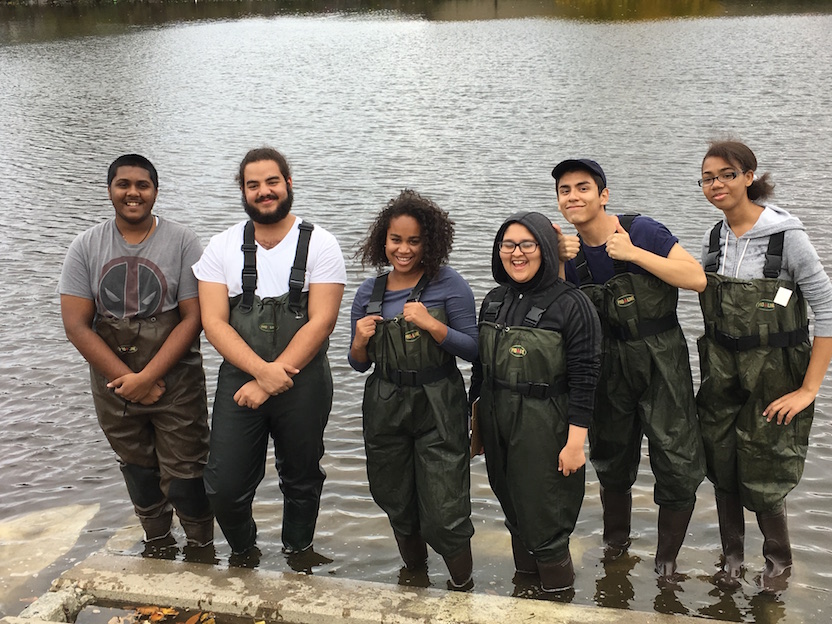 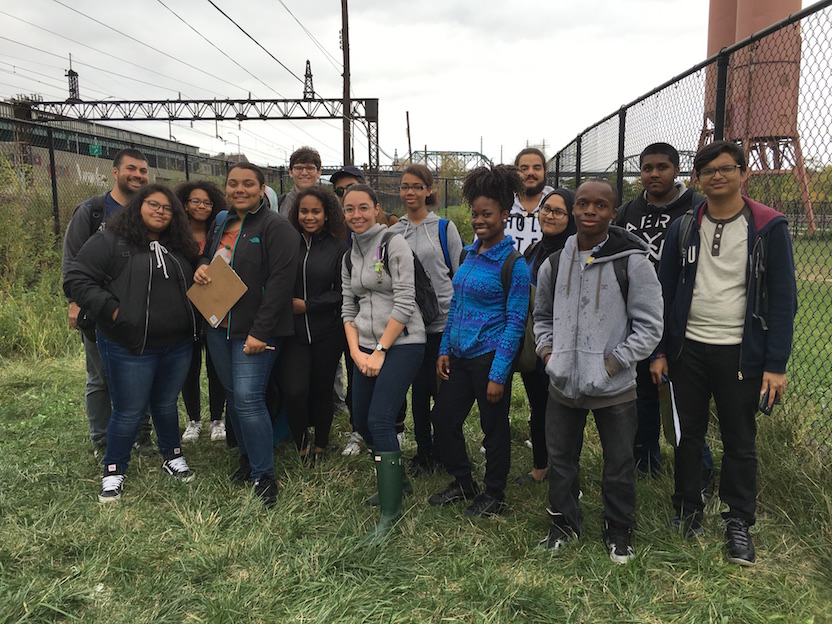 ITEMTime – Time – Reading 1Reading 2Reading 3PhysicalAir Temperature10:00 AM11:00 AM11:40 AM10:00 AM11:00 AM11:40 AM75F68F69f24C20C21CWind Speed11:40 AM11:40 AM7 mphSoutherlyCloud Cover11:40 AM11:40 AM>75% overcastWeather todayovercastovercastWeather last 3 days Warmer than usualWarmer than usualWater ConditionWater Temperature10:45 AM11:15 AM 11:28 AM 20C201920C201968F68F66F Turbiditysecchi11:00 AM105.3 cm91.2 cm75 cm105.3 cm91.2 cm75 cmAverage 90.5 cmWater very clearWater became more turbid when the tide became higher.Water became more turbid when the tide became higher.Water became more turbid when the tide became higher.Water became more turbid when the tide became higher.Water became more turbid when the tide became higher.ChemicalDO (LaMotte drop count kit)10:45 AM11:15 AM11:28 AM  4.2 ppm4.15.34.2 ppm4.15.320C201928% satur.29%37%pH  - test strips, color match test kit11:24 AM11:28 AM 5, 5, 45, 4, 45, 5, 45, 4, 44.94.3Salinity - hydrometerReading 1 pptReading 2 pptReading 2 pptReading 3 pptAverage – ppt10:45 AM15 ppt11:15 AM15 ppt11:28 AM15 pptFish CatchTotal FishFish3-4 seinesDiv – 2Total Catch - 8381SilversidesSilversides2Banded KilliBanded Killi4Shore ShrimpShore ShrimpMacro  - Div – 2Total Catch - 51Mud CrabMud CrabTidesCurrents - TimeCm/30 secsCm/secCm/secKtsE/F/S10:51 AM3.8 Ships - commercial10:30AM Red/Brown BargeRed/Brown BargeSouthboundloadedShips Recreational 11:15 AM Blue Canoes Blue Canoes NorthboundloadedOther ObservationsSeagulls, lots of trash, *dead fish in area. Seagulls, lots of trash, *dead fish in area. Seagulls, lots of trash, *dead fish in area. Seagulls, lots of trash, *dead fish in area. Seagulls, lots of trash, *dead fish in area. 